臺南市咱ㄟ低碳入口網—各單位提供資料簡易填寫項目項目內容填寫說明類別可從以下類別中挑選適合填寫：【低碳餐廳、低碳旅遊景點、綠建築、環境教育設施場所、交通、育樂】範例：綠建築名稱填寫該地點之名稱，如XX餐廳、XX公園…等範例：南臺科技大學運動休閒館新建工程相關資訊該地點之詳細描述，如地址、介紹、網址等範例：地址：台南市南台街1號網址：http://www.stust.edu.tw/申請單位：南台科技大學符合指標項目：綠化量、基地保水、日常節能、水資源分級評估：銅級座標：TWD97-TM2XWGS84與TWD97可擇一輸入，TWD97填寫格式為【公尺】，TM2X為6+3位數範例：171013.818座標：TWD97-TM2YWGS84與TWD97可擇一輸入，TWD97填寫格式為【公尺】，TM2Y為7+3位數範例：25465129.936座標：WGS84-經度WGS84與TWD97可擇一輸入，WGS84填寫格式為【度】，經度為3+6位數範例：120.223915座標：WGS84-緯度WGS84與TWD97可擇一輸入，WGS84填寫格式為【度】，緯度為2+6位數範例：23.01441 相關圖檔請附上資料相關圖檔，並簡易文字說明。範例：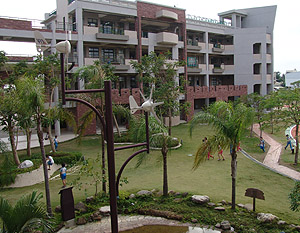 鑽石級綠建築，植栽呈現多樣性面貌。